Department of Mechanical EngineeringInnovative Teaching - Learning Methods 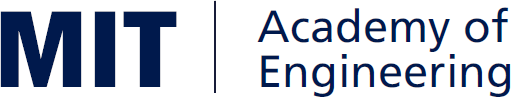 Alandi (D), Pune – 412105School of Mechanical & Civil Engg.                        UG Program in Mechanical Engg.                                    (ISO 9001:2015 Certified)Course Name / Class / Academic YearMechanical Prototyping / SY BTech / 2018-19, 2019-20, 2020-21 (Term I & II)Faculty members involvedS. Chandore, A.M. Kolhe, S. B. Powar, D.B. Panchal, M.M. Charde, A.B. Belvekar, etc.Pedagogical MethodsInnovative Product Development of Problem identification and its solution Activity useful for society, industry, etcBenefit to Students:Triggers creativity and critical thinking of studentsStudents start thinking to find original solutions on their own wayStudents learn about Product concept, designing, prototyping, bill of material.Students focus on Environmental, Safety and other industrial norms and international standards while product designStudents are groomed to enhance the presentation skillsEnhance the team work and social responsibilitiesDescription of the activityDescription:1.  	This is a product conceptual design thinking activity used in the product design in Mechanical  Prototyping.2.  	This activity develops creativity and Critical Thinking Skills in students.3. Students also learn different innovative product creation , problem identification and their solution for real life      Photo 1 of activity :	    Photo 2 of activity :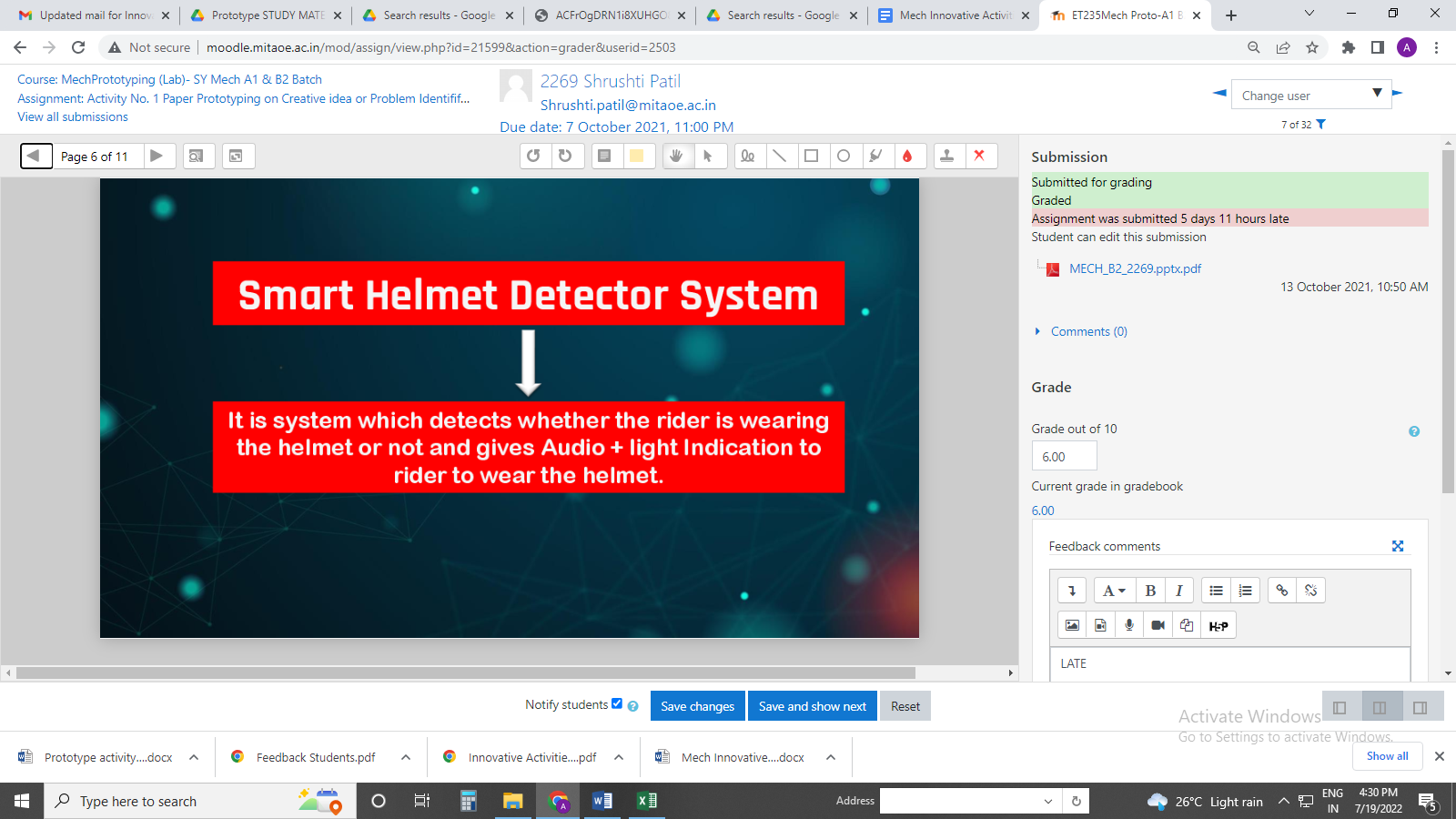 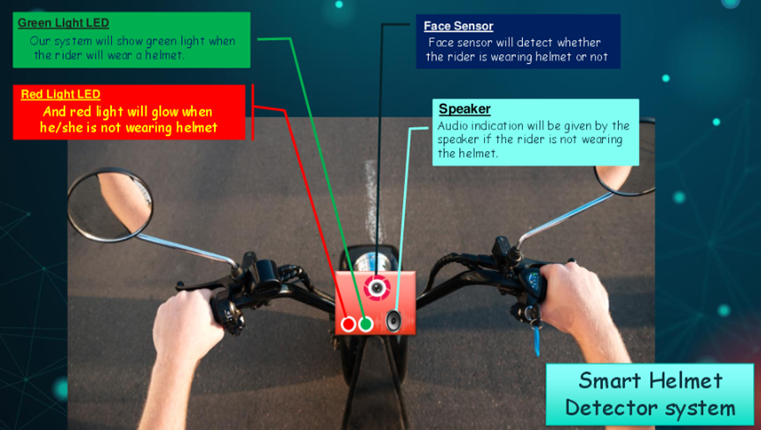 Drive link of all year activity recordhttps://drive.google.com/drive/folders/1t_YZTRuFJ8xhiM6adSgwFbMt_JoSM166?usp=sharinghttp://moodle.mitaoe.ac.in/mod/assign/view.php?id=21599Peer review & critiquehttps://forms.gle/TXTtW1hFwiP9hUEV7 Course Website Linkhttps://sites.google.com/mech.mitaoe.ac.in/mechanicalprototype/homeYou tube Linkhttps://www.youtube.com/watch?v=8eKexypRO30&t=2shttps://www.youtube.com/channel/UCZ_P6fRha2zczClV5jg7oeA Other LMS Portal Linkhttp://moodle.mitaoe.ac.in/course/view.php?id=1888http://moodle.mitaoe.ac.in/course/view.php?id=1159 Course Name / Class / A. YearManufacturing Technology  / SY BTech / 2018-19, 2019-20, 2020-21 (Term  II)Faculty members involvedA M Kolhe, A.S ChandorePedagogical MethodsMethod:Topic Presentation on Cutting Tool Materials.Description:1. The concept/topic to each group is allocated and discussed in the class.2. Students are instructed to refer one recent paper (IEEE, Elsevier, Science direct, Taylor series etc.) related to research work beencarried out in your allocated topic3. Then students are divided into groups.4. Students will share (discuss) their understanding of the topic with each other.5. Finally Students will prepare and explain the same through presentation based on the guidelines givenBenefit to Students:Exposure to the current work carried out in the given topic as they were supposed to identify the recent research paper relevant to thetopicAble to understand the analysis of various harvesting as they referred to the research paper.Provides you an opportunity to learn in detailed about a core subject which is a part of curriculum and develop effective presentationskills.Description of the activityIt is require to analyze and evaluate information, synthesis, ideas and creatively demonstrate your understanding of a topic or the findingsof your research. Presenting a research paper develops to bring students out of stage fear and also improve their communication skills.The activity was Collaborative where a group of three students have to identify the research paper for the topic allocated to them andpresent them through a presentation. To assess students learning from these videos, students have to attempt some questions in the lecture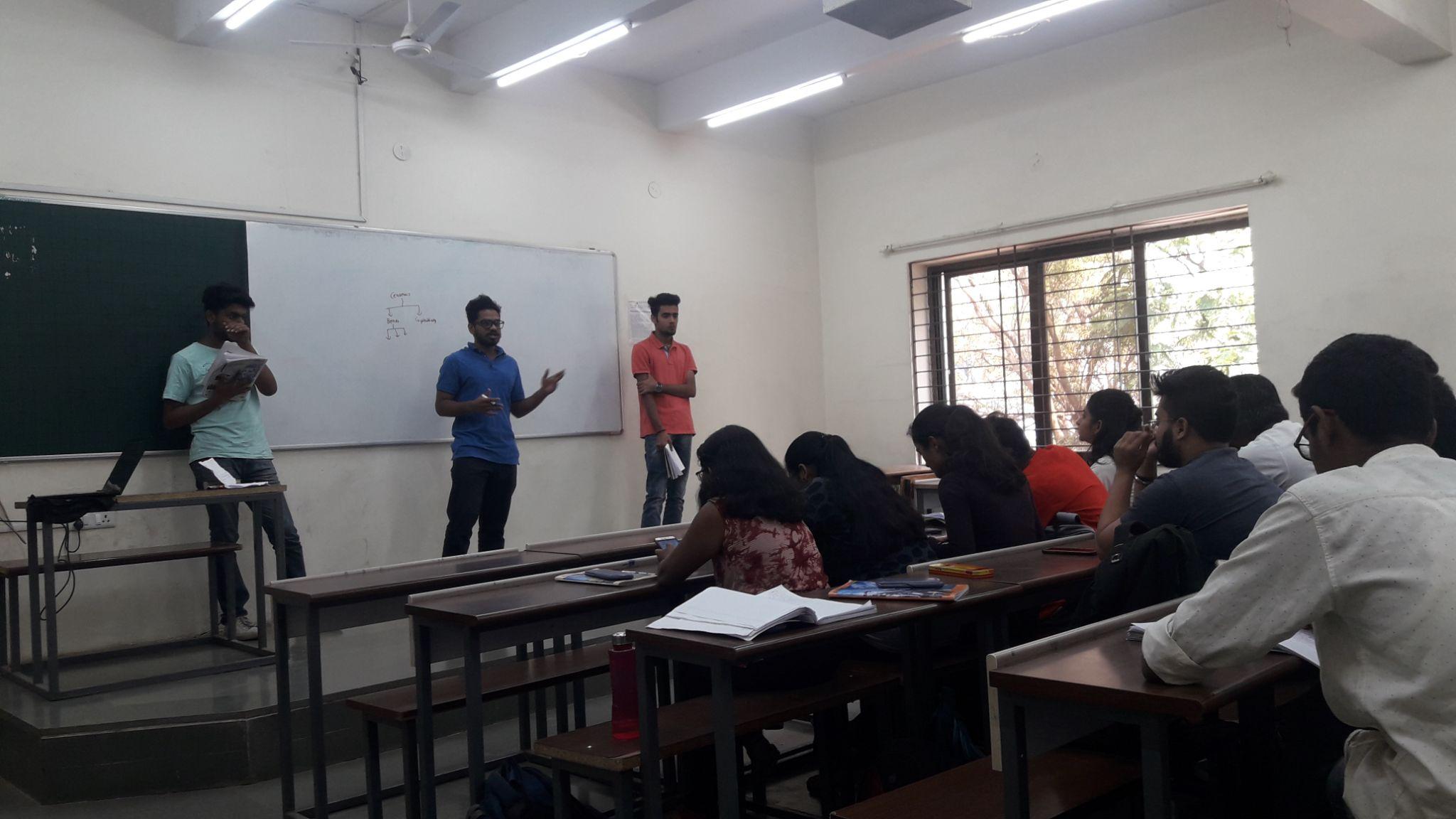 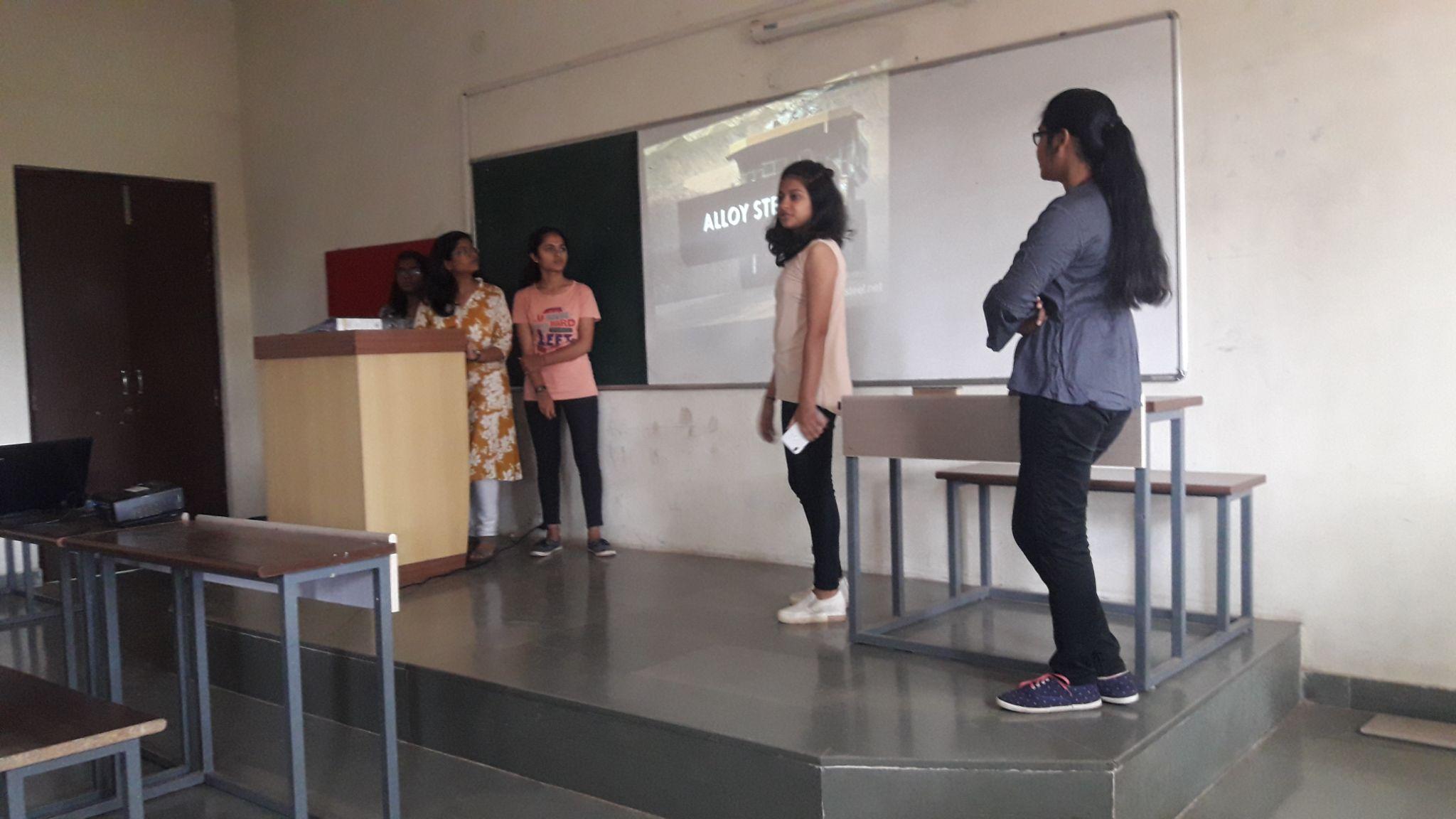 Drive link of activity recordPeer review & critiqueCourse Website LinkYou tube LinkOther LMS Portal Linkhttp://moodle.mitaoe.ac.in/enrol/index.php?id=326Course Name /Class / YearIndustrial Measurements & Control (SY) 2021-22Faculty members involvedDr. Prafulla HattePedagogical MethodsActivities of hands-on practice:Activities are conducted based on the hands on practice by the students on measurements.Real life cases are given to the students for providing detailed solutions.Students are allowed to work individually and in groups. Assessment is done for individuals and in groups. Benefits:Exposure to work individually and in groupCase study solution with different technical angles such as, Engineering Drawing, numerical solutions, industrial application perspective etc. Description of the activityCourse Website LinkYou tube LinkOther LMS Portal Linkhttp://moodle.mitaoe.ac.in/mod/assign/view.php?id=29881Course Name / Class / YearQuality Management TY 2021-22Faculty members involvedDr. Prafulla HattePedagogical MethodsMethod:The students are asked to work individually for implementation of 5S principles at their home. Grading was done for this activity. Benefits to the students:Real life exposure of 5S principlesChallenges observation for implementationInvolvement of the family members during learningSkills development for report writing Description of the activityStudents were explained the concept of 5S. Then the students (individually) were asked to implement any one concept of 5S at their home or any nearby place. The students successfully implemented the principles of 5S at their homes even at remote places in villages. Few students implemented the tasks in farms and nearby garage/workshops also. The students were asked to paste the photos of the activities (before and after the implementation). Drive link of activity recordPeer review & critiqueCourse Website LinkYoutube LinkOther LMS Portal Linkhttp://moodle.mitaoe.ac.in/mod/assign/view.php?id=30771Course Name /Class / YearDesign Thinking / FY BTech (All Divisions)Faculty members involvedDr. Maya M. Charde, Dr. Abhijit M. Malge, Mrs. Prabha S. Kasliwal,  Dr. Mahesh D. Goudar, Dr. Shrikant V. Salve, Ms. Archana M. Mane Pedagogical MethodsARCS Model Description of the activityDrive link of activity recordPeer review & critiqueCourse Website LinkYoutube LinkOther LMS Link Course Name / Class / YearFaculty members involvedPedagogical MethodsDescription of the activityDrive link of activity recordPeer review & critiqueCourse Name / Class / YearENGINEERING GRAPHICS/ FY BTech (All Divisions)Faculty members involvedMr. D. B. Panchal, Ms. N. B. Chaudhari/Ms. R. K. Shastri/Mr. R. K. PatilPedagogical MethodsModel Making activity for Development of lateral surfacesBenefits to the students:Reading the question and interpreting the solution of lateral surfacesHandling of tools like drafter for modeling, scissors for cutting the paper, french curve for drawing smooth curves, etc.Correlate the products made of sheet metal from industries.Description of the activityEvery student allocated a description of solid which is cut by a cutting plane with certain conditions. Students need to read, interpret and draw the development of the lateral surface of the solid as per the conditions given in the question. Then a photo tobe taken as a part of submission. Same solution will be cut using scissors and glue at the ends to make a solid model. Close the model using top and bottom surface drawing on the paper. Auxiliary view concept is used to draw the true shape of the cutting area. And it will be glued to the main solid.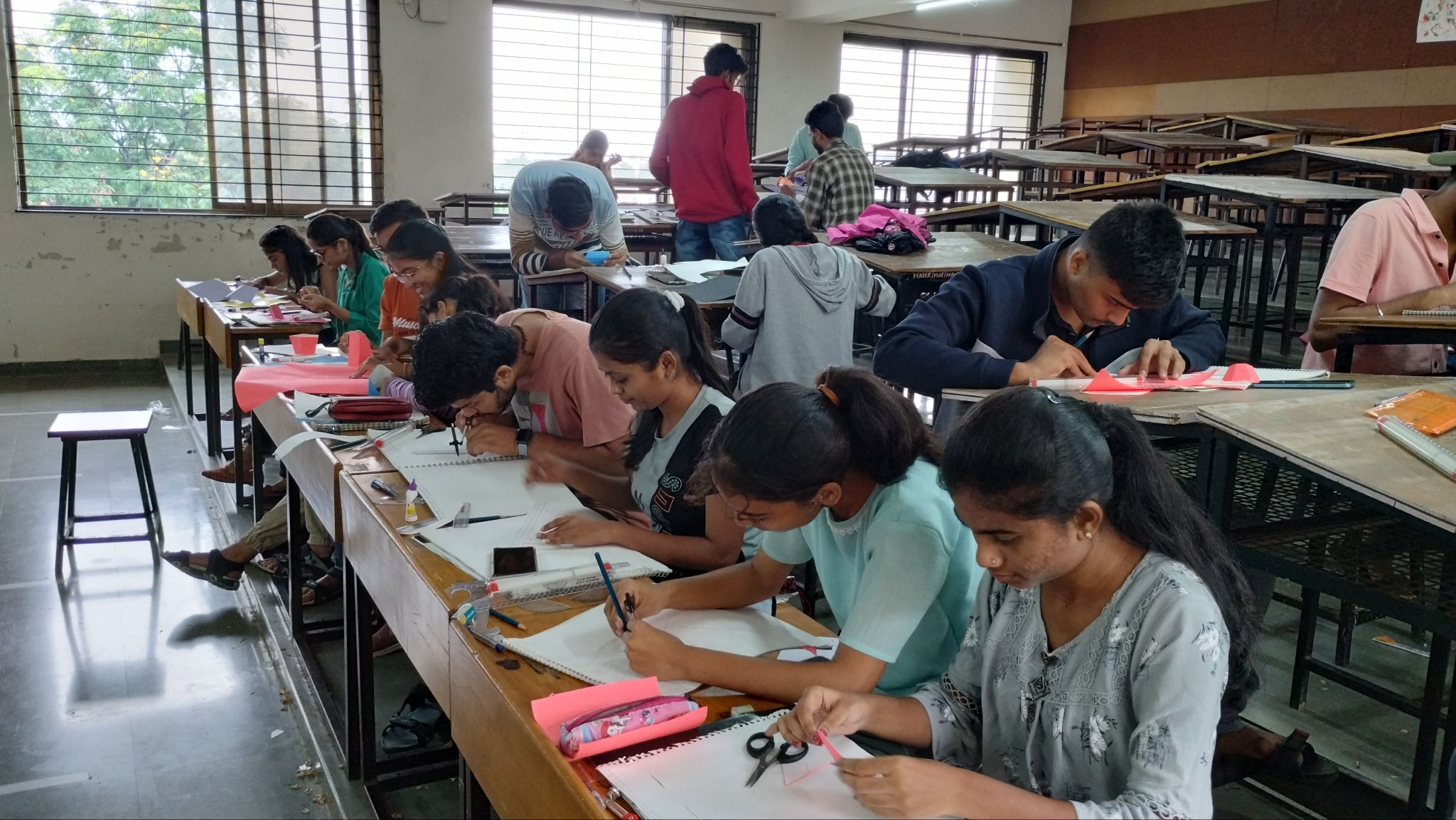 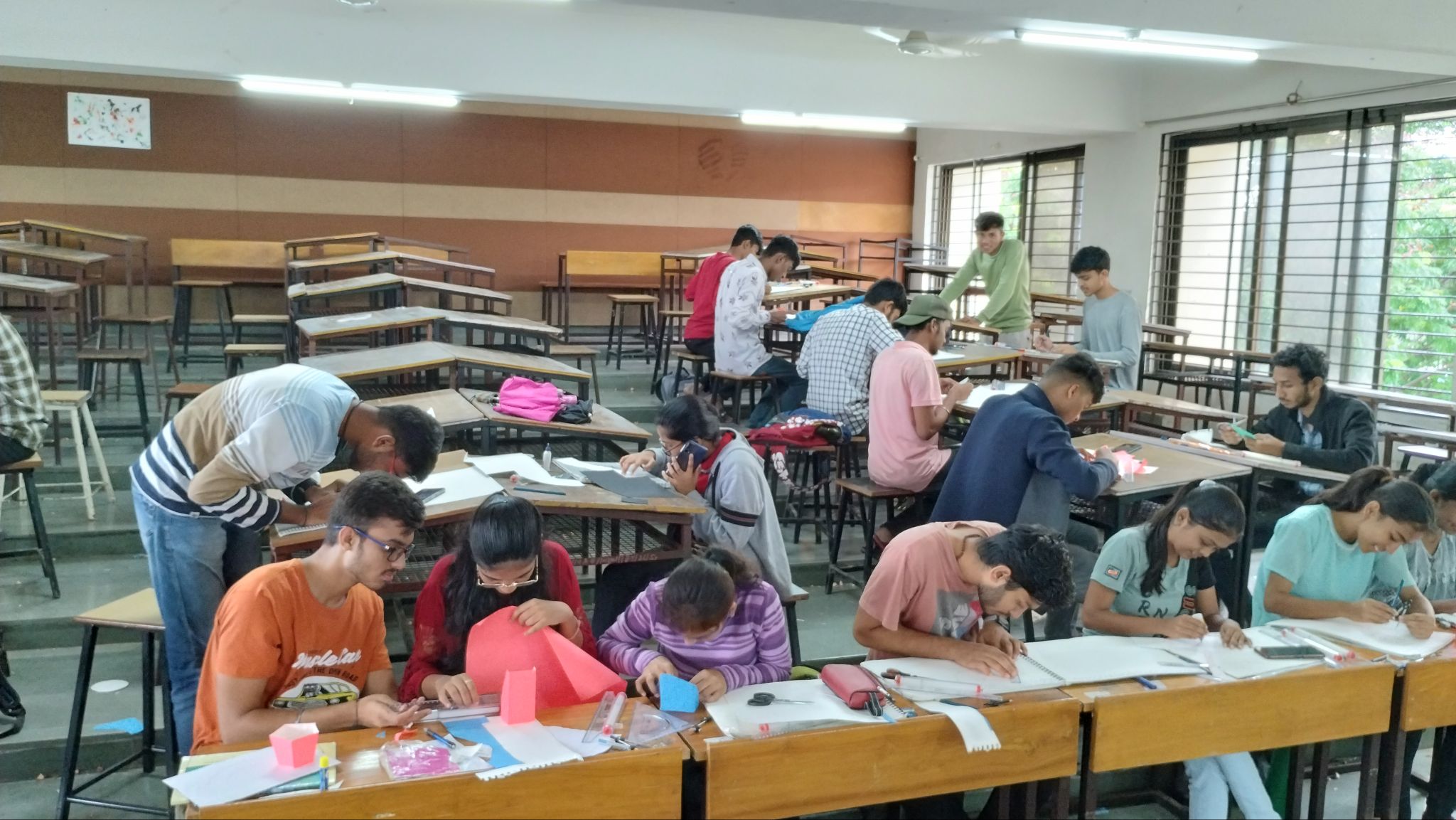 Drive link of activity recordhttps://drive.google.com/drive/folders/1VmoNOO2ov48xcTuslKiK181ftktnX1o0?usp=sharingCourse Website Linkhttps://wordpress.com/view/egrmitaoe.wordpress.comCourse YouTube Linkhttps://www.youtube.com/channel/UC1ZfijRZQmRpoJ3sBLjIjxw Course Name / Class / YearHeat Transfer /TY/2021-22Faculty members involvedRahul Ashok PatilPedagogical MethodsMethod:  JigSaw Activity ( Active Group Learning Method)Description:In Classroom Activity to learn Self Study topics Benefit to Students:Learn from each other a few concepts which they have to do as Self Study as prescribed in Course Curriculum  Due to this activity student thinking, understanding, interaction and communication skills are improved.Description of the activitySteps for Implementing JIGSAWSTEP-11. Divide the students into 4-person jigsaw groups or Home group (The groups withdifferent gender, and ability). Depute the leader of a group.STEP-2Divide the Task into 4 segments.Task selected for JIGSAW activity:“Natural Convection Heat Transfer ”.Division of Task:Segment 1: Discuss the Mechanism of Natural ConvectionSegment 2: Dimensionless Number in Natural Convection and CorrelationSegment 3: Discuss the difference between boiling and evaporation, Mechanism ofCondensationSegment 4: Type of Boiling and Condensation and The Boling Curve for Water at 1 atmTell each student to learn one segment. Make sure students have direct access only to their own segment. Give students 30 Minutes to read over their segment and understand it.STEP-3Form “Expert Groups” by having one student from each jigsaw group join other students assigned to the same segment. Give students in these expert groups time to discuss the main points and also give time to find what is best possible way to do the segment task of theirsegment and to rehearse the presentations they will make to their jigsaw group.In this step student will come up with a strategy, methodology which individual will use in performing his or her task with the help of software used for performing the task when he or shewill return to his or her Home group.STEP-4Bring the students back into their jigsaw groups. Ask each student to present her or his segment to the group. If the task is sequential and each next segment is dependent on the previous segment, then it is better to start the presentation from segment-1 and followed by 2, 3 and 4. And then, ask them to start their task from segment-1 to segment-4 as per decided strategy inExpert Groups.STEP-5Move around, observing the process. If any group is having difficulty, make an appropriate intervention. Eventually, it's best for the group leader to handle this task.STEP-6At the end of the session, give a quiz on the material. Students quickly come to realize that these sessions are not just fun and games but really useful for learning.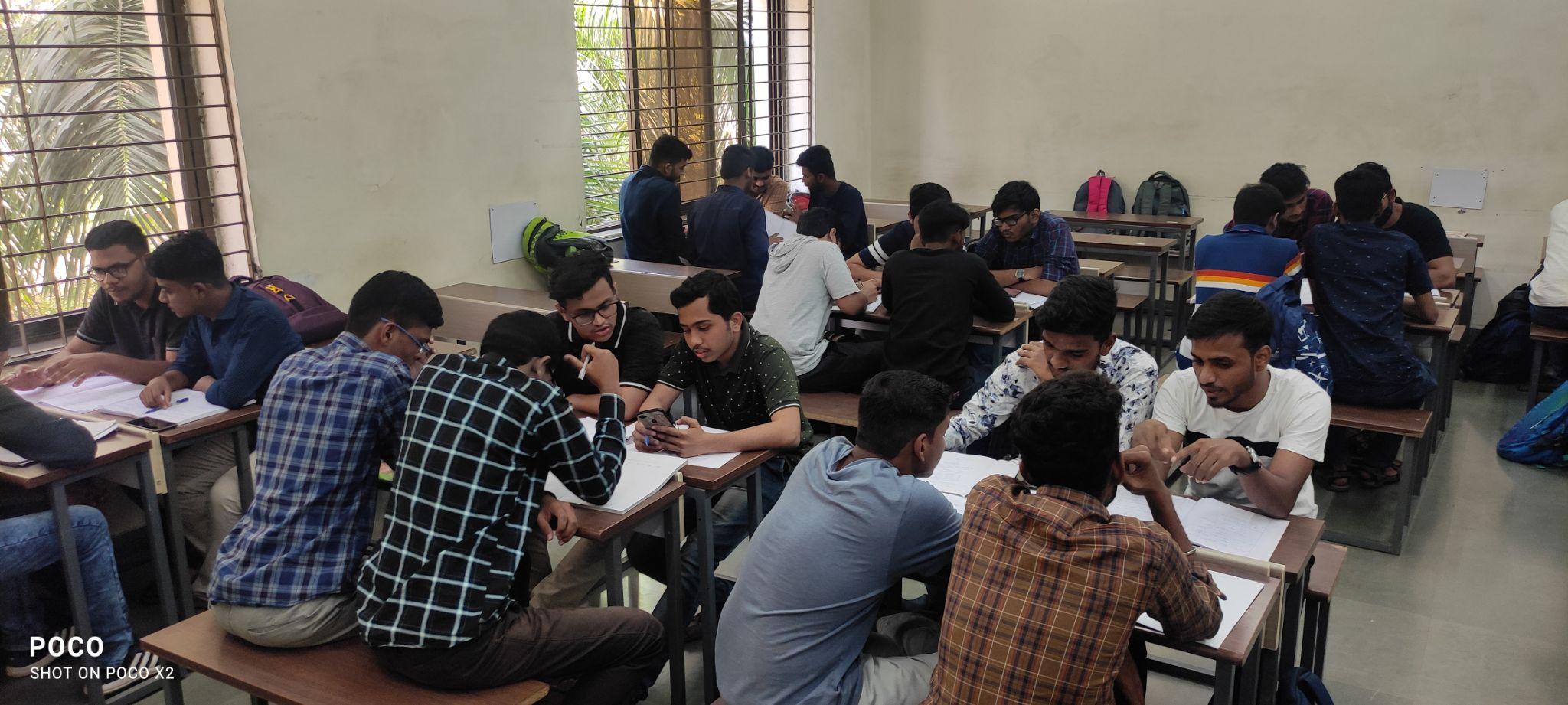 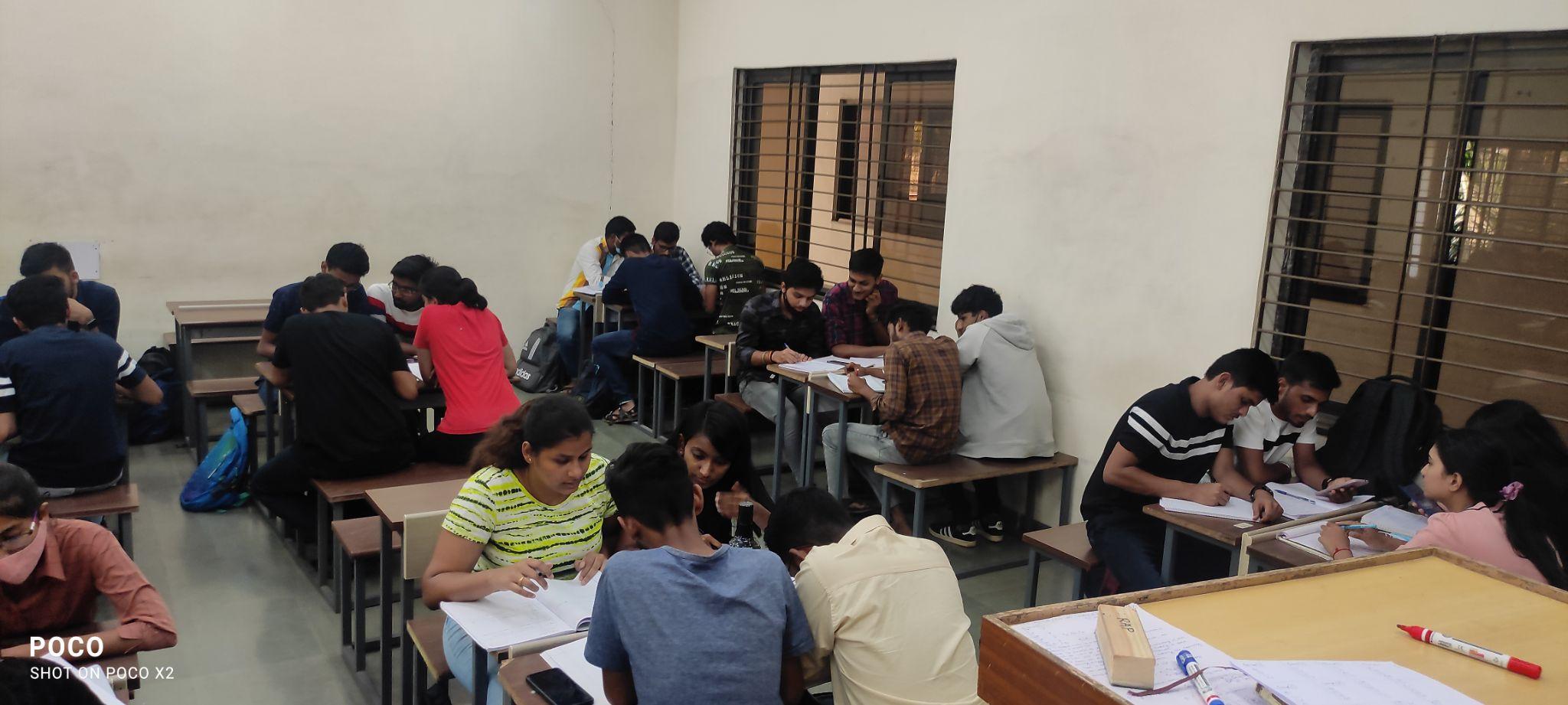 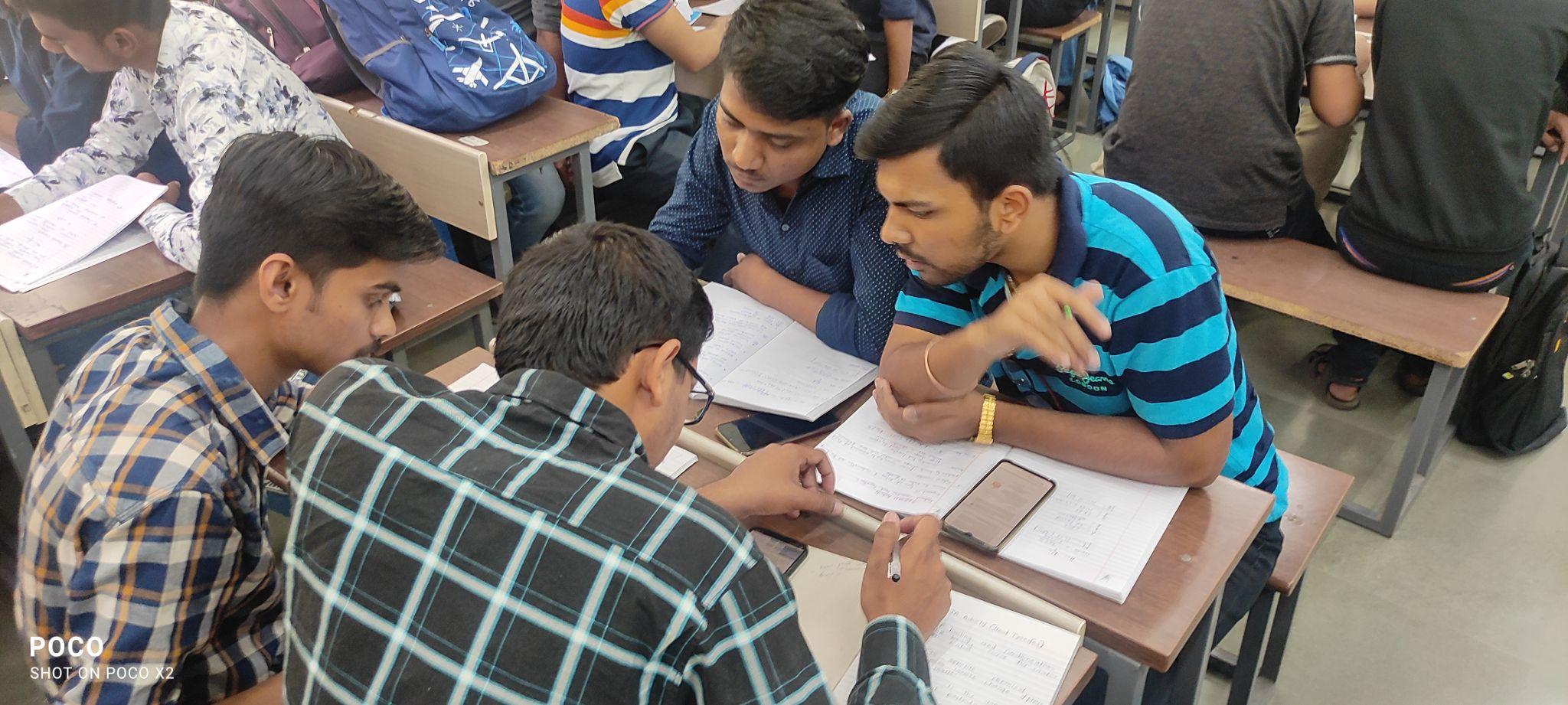 Drive link of activity recordhttps://drive.google.com/file/d/17UXvdNRG4LUDWFds4N0vBLkpBXci7OfZ/view?usp=sharing Peer review & critiqueCourse Name / Class / YearTurbomachines/TY/2021-22Faculty members involvedRahul Ashok Patil / Dr A G Kamble / Prof S B PowarPedagogical MethodsMethod:Project Based Learning and the activity is evaluated by the group-wise presentationStrategy of Conduction1. All students are divided into a group of 5 students each 2. Each group has allocated a separate project topic 3. Each group has to study the topic thoroughly and make a presentation 4. Each group has to submit the presentation 5. The evaluation of activity is done through the group-wise presentation 6. The marks distributions are individual not in a group Benefit to Students: In this activity, groups are formed as per the student’s responses, so that each group contains a student with different learning capabilities and together they can learn and think to produce an effective output.  Students are able to analyze the given application specific topic in the area of Turbomachines  Students are able to list out the requirements based on the analysis  Due to this activity all students have got hands-on the software like CATIA and ANSYS  ,EPANETDescription of the activityThere are three project based Lab activities prescribed in the course curriculum .Any group has to perform any 2 activities.Activity 1 : Design of Turbine/Pump/Compressor for required application using suitable software tool?1. Select the Turbine/ Pump/ Compressor for designing.2. Do the literature review ( minimum 5 Research paper)3. Identify the steps of Design of Turbomachines Perform the Analytical calculation.( You may prefer Excel/Matlab/Python etc)4. Model the turbomachine in suitable CAD software.(3D Model)5. Prepare the report (7-8 Pages) and presentation (5-6 Slides)Activity 2 : Design of pumping system installation using manufacturers’ catalogue, specific to domestic or industrial application.1. Select the company catalogue to design pumping system for domestic or industrial application2. Identify the steps to Design the pumping system3. Perform the Analytical calculation4. Use the EPANET software/any other suitable software for designing flow/piping system.5. Discuss the IOT application to avoid the losses6. Discuss the characteristic curves for the Pump7. Prepare the report and presentationActivity 3 :  Design and Analysis of Vanes/Blades of Turbomachines using suitable software.1. Select the Vanes/Blades of Turbomachines2. Do the literature review (minimum 5 Research paper). Do the required analytical calculation.3. Model the Vanes/Blades of Turbomachines in CAD Software /CF Turbo / any other software4. Perform the Analysis ( Flow/Thermal/Structural/Effect of Vane angle etc.) on Vanes/Blades of Turbomachines5. Comparative analysis of Analytical and Numerical efficiency.6. Suggestions for improvement in efficiency/Conclusion7. Prepare the report and Presentation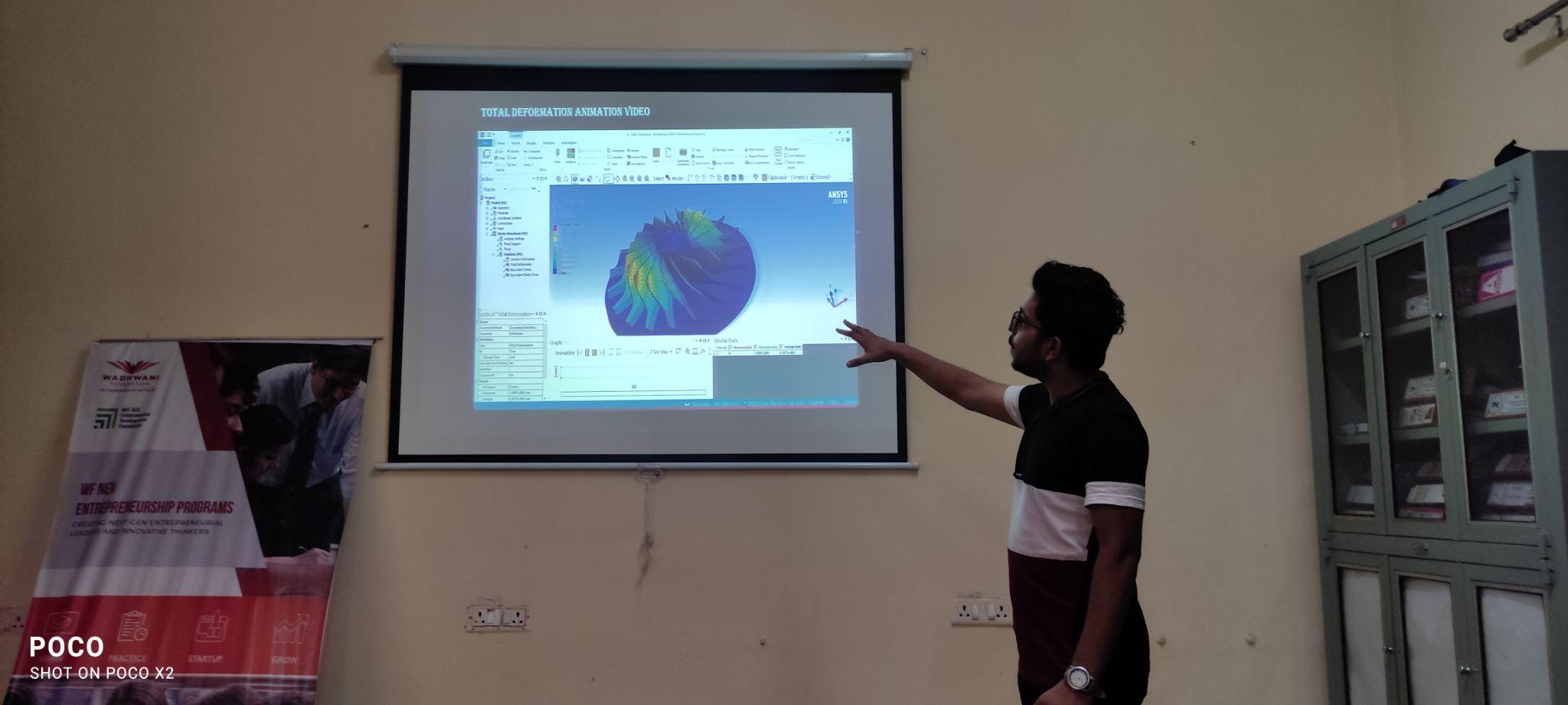 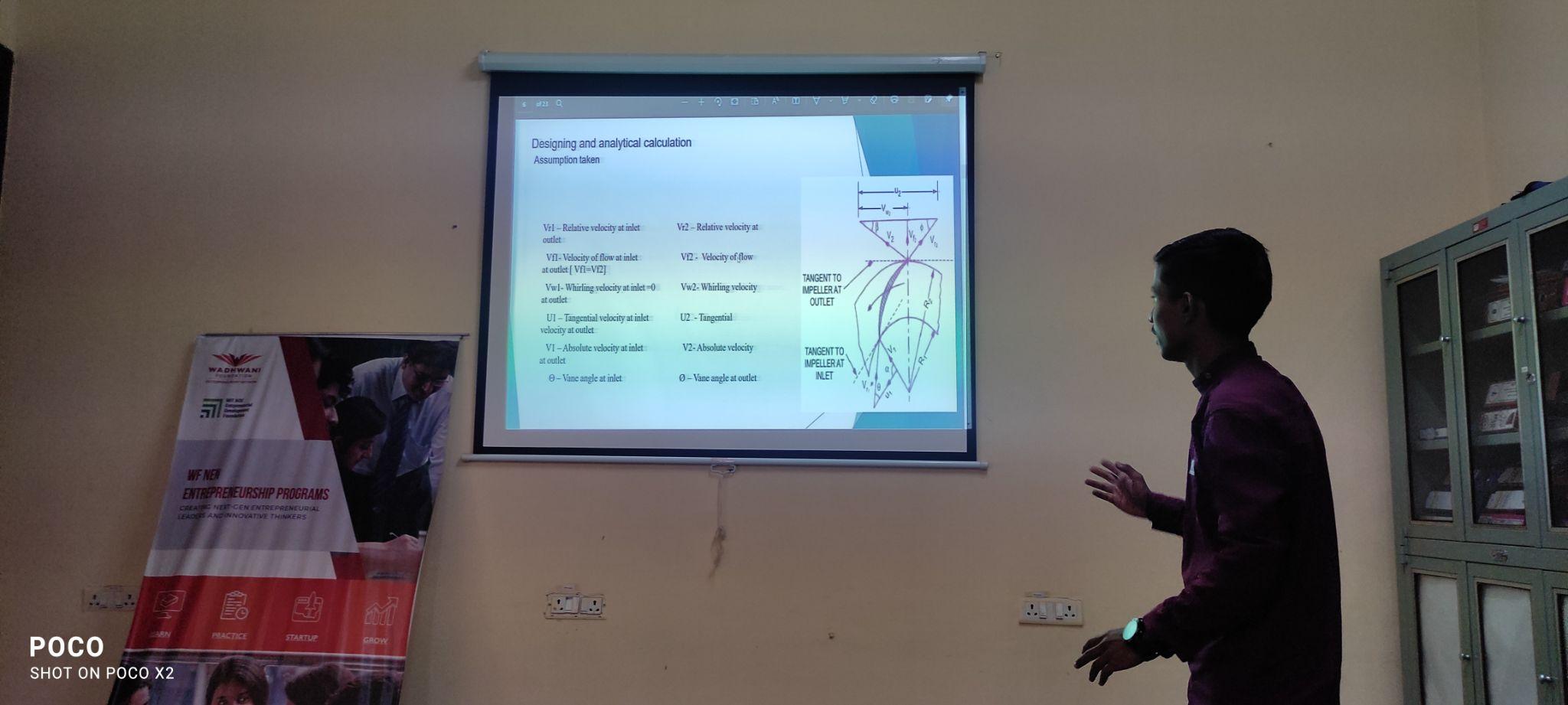 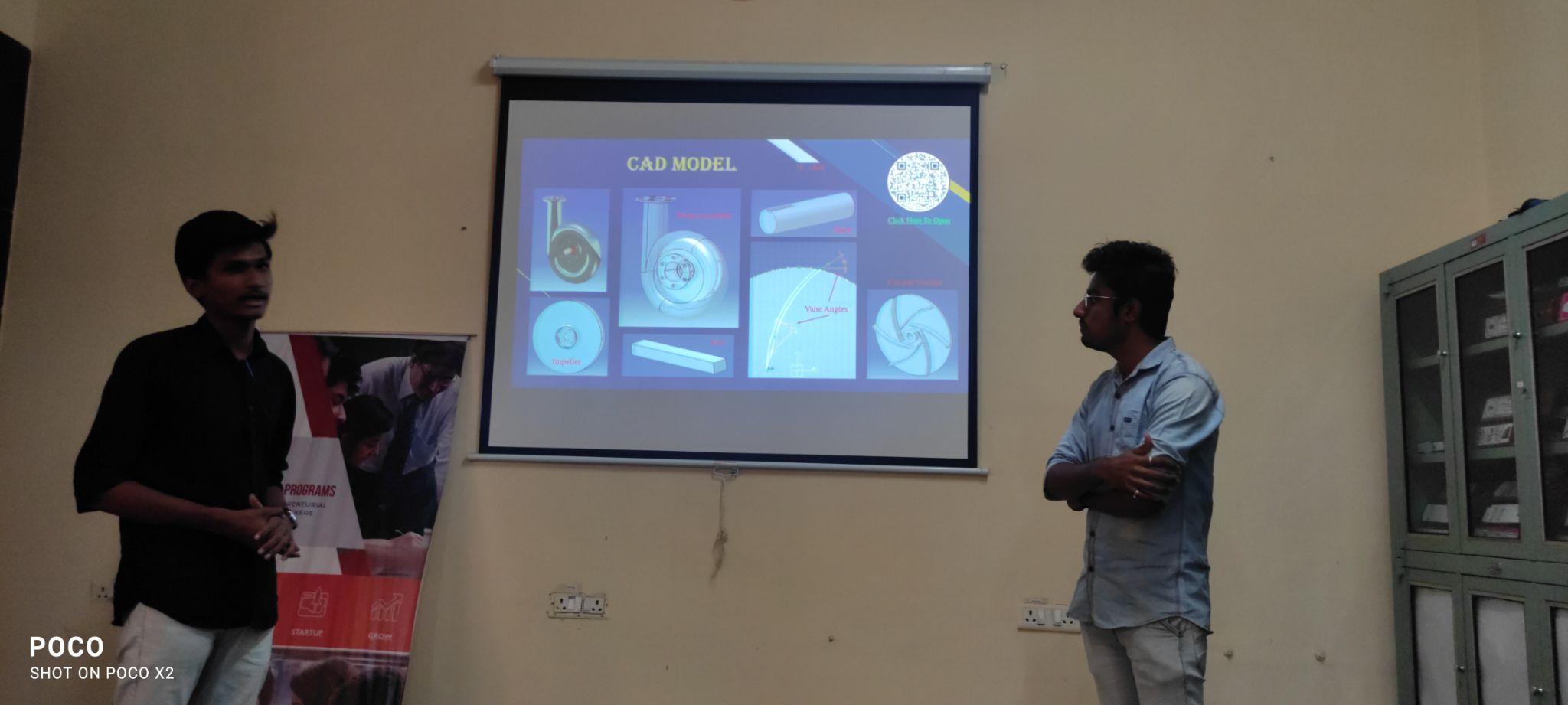 Drive link of activity recordhttps://drive.google.com/drive/folders/1pcZ16U0qsd0G2FvLitlZmRK6kuJwqOhP?usp=sharing Peer review & critiqueCourse Name / Class / YearEngineering Informatics  ME222 (2021-22)Faculty members involvedDr. Surendra BarewarPedagogical MethodsActivity in the class for applying knowledge to find the KPI in the dashboardMethod:Activity are conducted based on the hands on practice by the students on measurements.Real life cases are given to the students for providing detailed solutions.Students are allowed to work individually and in groups. Assessment is done for individuals and in groupsDescription of the activityDrive link of activity recordhttp://moodle.mitaoe.ac.in/mod/assign/view.php?id=29881Peer review & critiqueCourse Name / Class / YearHydraulics & Pneumatics ME 343 T , 2021 , Ty Btech A DivFaculty members involvedRahul Kumar Patil Pedagogical MethodsMethod: Project based learning Benefit to Students:Learned to design hydraulic systems for gamification. (Build your Game activity)Simulate the Circuit in fluid sim software for better understanding Design a Hydraulic Circuit considering any   logic operation Simulation of  pneumatic circuit using Fluid simDescription of the activity Build Your Game: It is graded activity in which u need to use a cardboard  generate  a way to reach starting to ending point using barriers, Then mount this frame to the  20 ml Syringe such that they remain flat at all support, Shape should be as per your liking , hexagon , pentagon, Rhombus, circle Parallelogram, etc use at least 4 supports . I am attaching a Dummy Model for your understanding. We will arrange a competition for the same.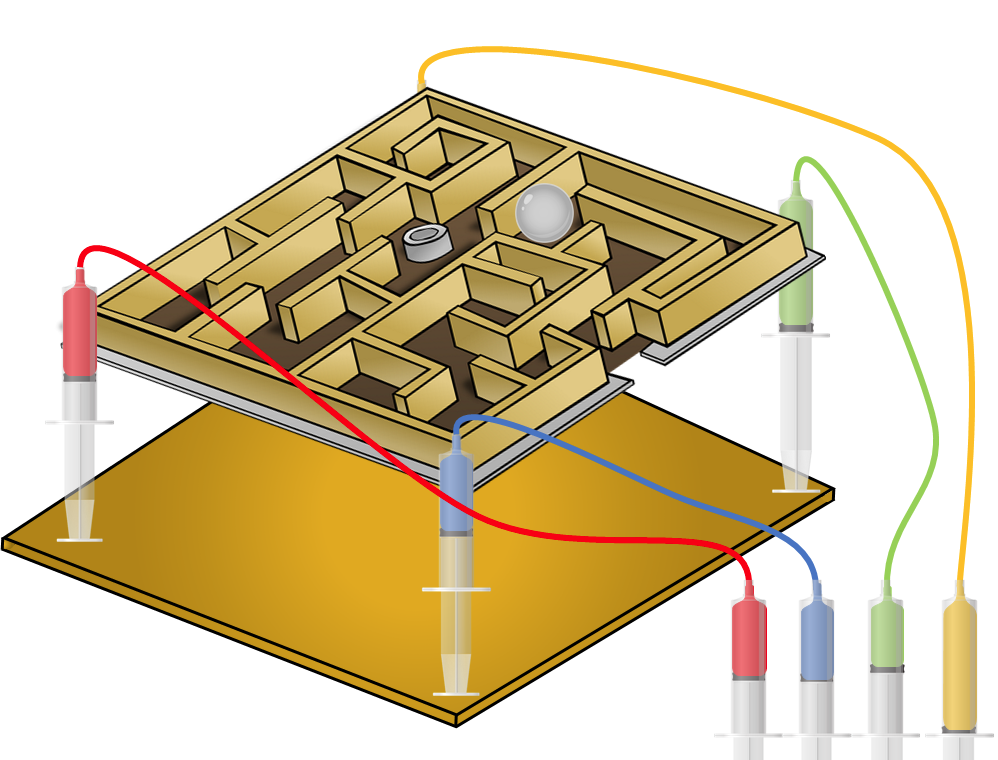                         Just  for explanation .  Design of Circuit :Strictly follow the procedure. Don't  send Copy paste material .Use Fluid Sim software  Simulation to draw the circuit. (available at get into PC.)Each question carries 10 marks ,you need to prepare  a report in word format,  upload it with a plagiarism report . ( its mandatory to submit both  )Make a small video explaining circuit simulation using any screen recording tool. Upload the link of videoYour Report should not have any  images other than circuit drawing of FLUIDSIMNo extra time will be allotted , nor  the late submitter will be entertained.Drive link of activity recordBuild ur Game                        :               https://drive.google.com/drive/folders/1Gm140i-q8DS2n7gRXgxsQ15voYteF2mF?usp=sharingSimulation based activity        :Design of Hydraulic Circuit  :Video link: https://drive.google.com/file/d/18mgSGx6eMgFM4qzrLNJ5ESUVZbyG-qwR/view?usp=sharingFile linkhttps://drive.google.com/file/d/1k4v5G4anUBmzN7mYVHC7MzAcnT50XGCb/view?usp=sharingplagarism Report linkhttps://drive.google.com/file/d/1nqy1dZ4Q1QyWdBey8-n6xPWhL_QlmRvc/view?usp=sharingPeer review & critiqueStudents were given White paper  from  Eaton , Allen Bradley so that we may get aware of the new technologies in Hydraulic & pneumatics   and Simulation  of the hydraulic circuit where done to understand the working of hydraulic circuit. with max pressure ranges. Moodle Link : http://moodle.mitaoe.ac.in/course/view.php?id=845Course Name / Class / YearNoise Vibration and Harshness ME431/ Final Year BTechFaculty members involvedAmol J. Asalekar, Rupesh S. Jadhav, Y L Maske, A. G. KamblePedagogical MethodsMethod:Presentation ActivityBenefit to students:Revision on topics for each student in the classRevision on topics for absent student  for that specific topicUnderstanding of the student for that topicDescription of the activityThis activity is taken in class for final year students, before 1 week of the activity conduction topics are allotted for each student. 1 week was given for the preparation of that specific topic. Students have to prepare ppt for the same. Students  have presented the same topic in class. This activity is conducted for 10 Marks (graded activity). After the presentation students have to upload their ppt on moodle.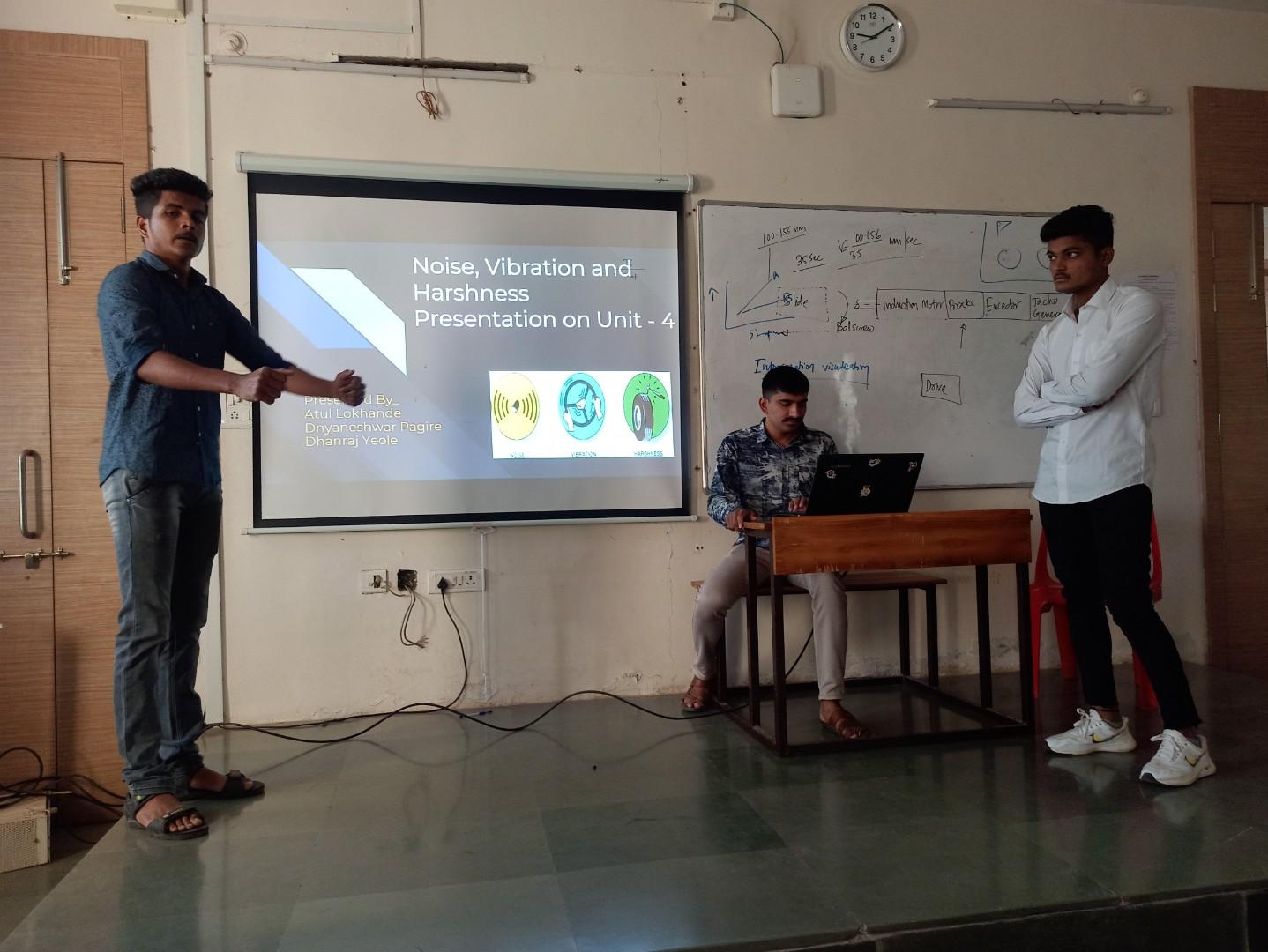 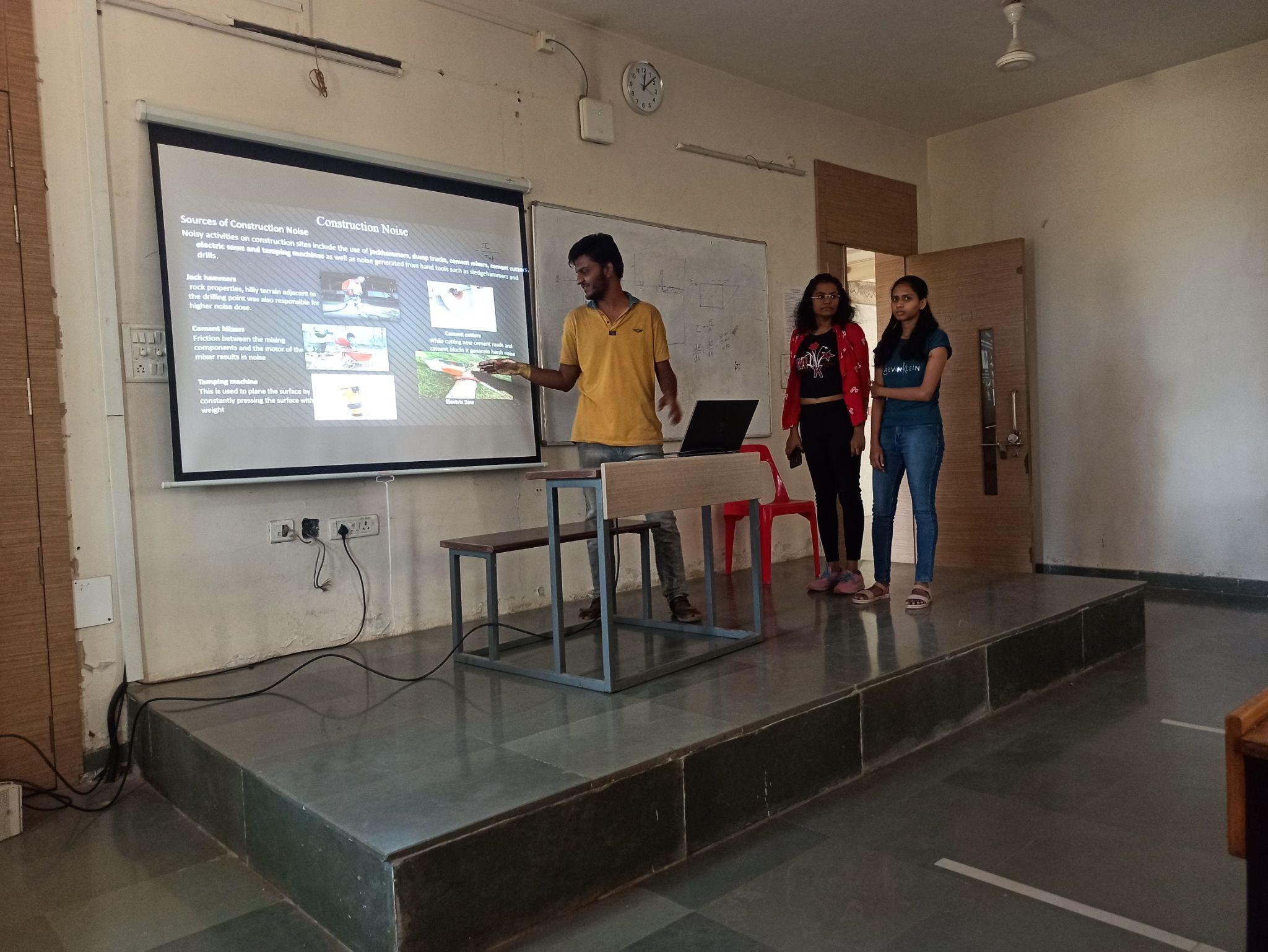 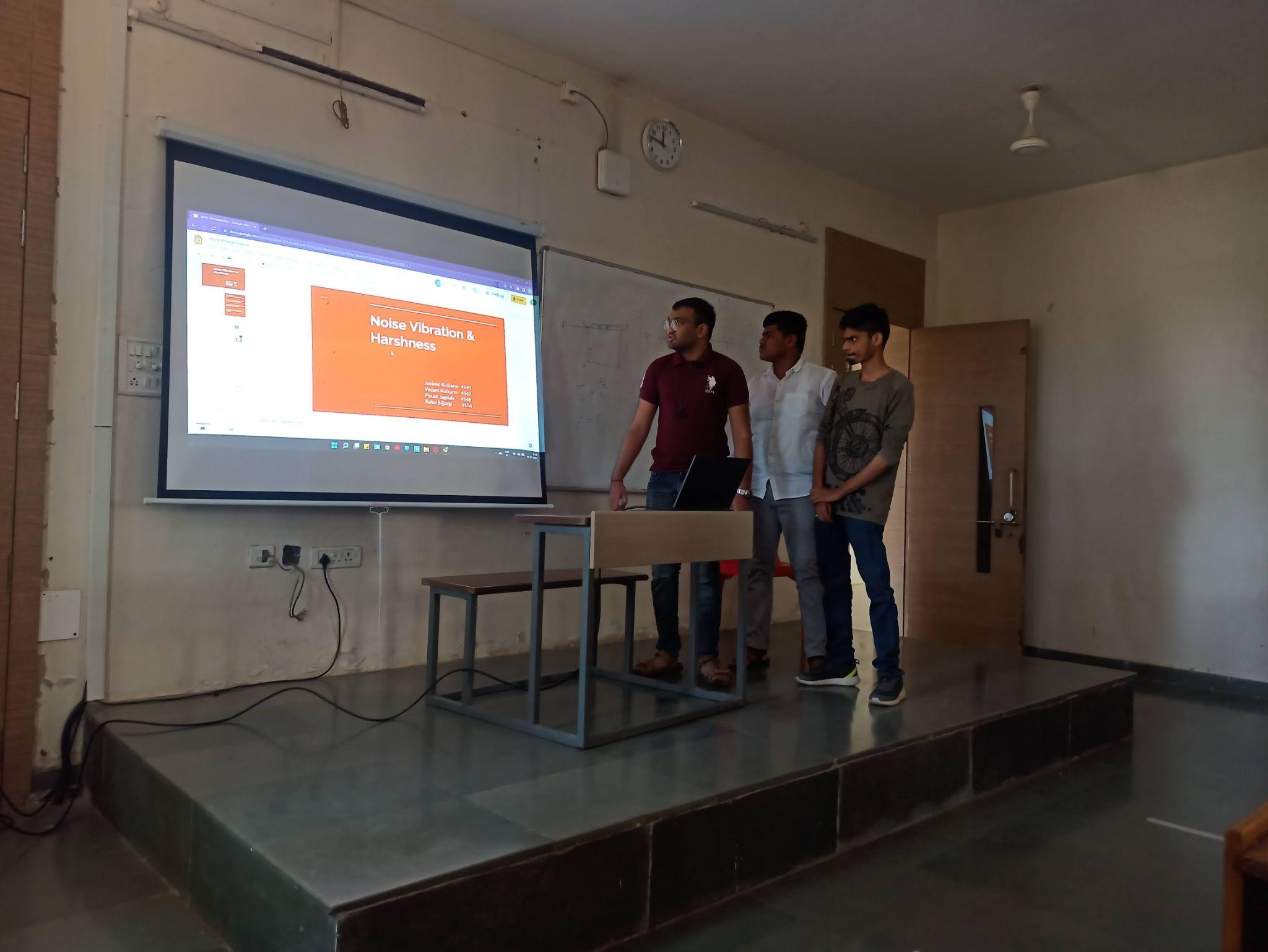 Drive link of activity recordhttp://moodle.mitaoe.ac.in/mod/assign/view.php?id=35741&action=gradingCourse website linkhttps://asalekar.wordpress.com/courses/Peer review & critiqueCourse Name / Class / YearStrength of Materials ME231/ SYBTECHFaculty members involvedAmol J. Asalekar, Dr. Maya Charde, V N DeshmukhPedagogical MethodsMethod:  Virtual Lab ConductionBenefit to Students:Students can visualize the experiments in Virtual mode in pandemic situations.Absents students can study these virtual mode experiments at any time anywhere. Videos and simulation videos are very clear  for understanding of the students.Description of the activityIn lab sessions of Strength of material virtual labs are taken from various platforms made by IIT and NIT institutes. Youtube videos are also shown for various experiments. Drive link of activity recordWebsite for various labs: https://sm-nitk.vlabs.ac.in/List%20of%20experiments.htmlPeer review & critiqueCourse Name / Class / YearThermal Engineering (ME232) Second Year B.TechFaculty members involvedDr. Mahesh P. Joshi, Dr. N. B. Totla, Dr. S.D. BarewarPedagogical Methods Method: JIGSAW ACTIVITYDescription: Course Outcomes: Evaluate performance of various IC engine systems. TOPIC:- Comparison of different engine systems:1] Engine lubrication system2] Engine cooling system3] Engine pollution & its controlling methods4] Turbocharger system Benefit to Students:1] Improve self learning, listening and communication skills. 2] Enhance leadership and team work qualities.3] Understand time as well as stress management skills.Description of the activityHow to conduct JIGSAW Activity:--Step 0] Make sure that all the prerequisites are done successfully.Step 1] Divide students into 10 person jigsaw home groups. The groups should be diverse in terms of gender and ability. Step 2] Appoint one student from each home group as the group leader.  Initially, this person should be the most mature student in the group who has leadership qualities or volunteer.Step 3] Assign each student to learn any one segment as per their mutual understanding or under instructor guidelines.Step 4] Give students time to read over their segment and become familiar with it.Step 5] Form “expert groups for every segment” by having one student from each jigsaw group join other students assigned to the same segment only.  Give students sufficient time to discuss their segment and take notes on the same.Step 6] Bring the allotted segment wise students back into their home jigsaw groups. Ask them to present the important points related to segment into the group. Encourage others in the group to ask questions for clarification, if any. Step 7] Give sufficient time for the home group to prepare a report on the same, which will be evaluated by the instructor on the basis of rubrics.Challenges:1] Occasionally, some particular dominant students preferred to plagiarize the material rather than cooperative learning. Also talk too much or try to control the group or create disruption in the process.2] Slow thinkers or poor readers will be lagging behind during the activity, which resulted in poor performance of the group.3] If prerequisites are unsatisfactory then smooth conduction of such activity will become a hurdle.Rubrics :-Photo Gallery of Events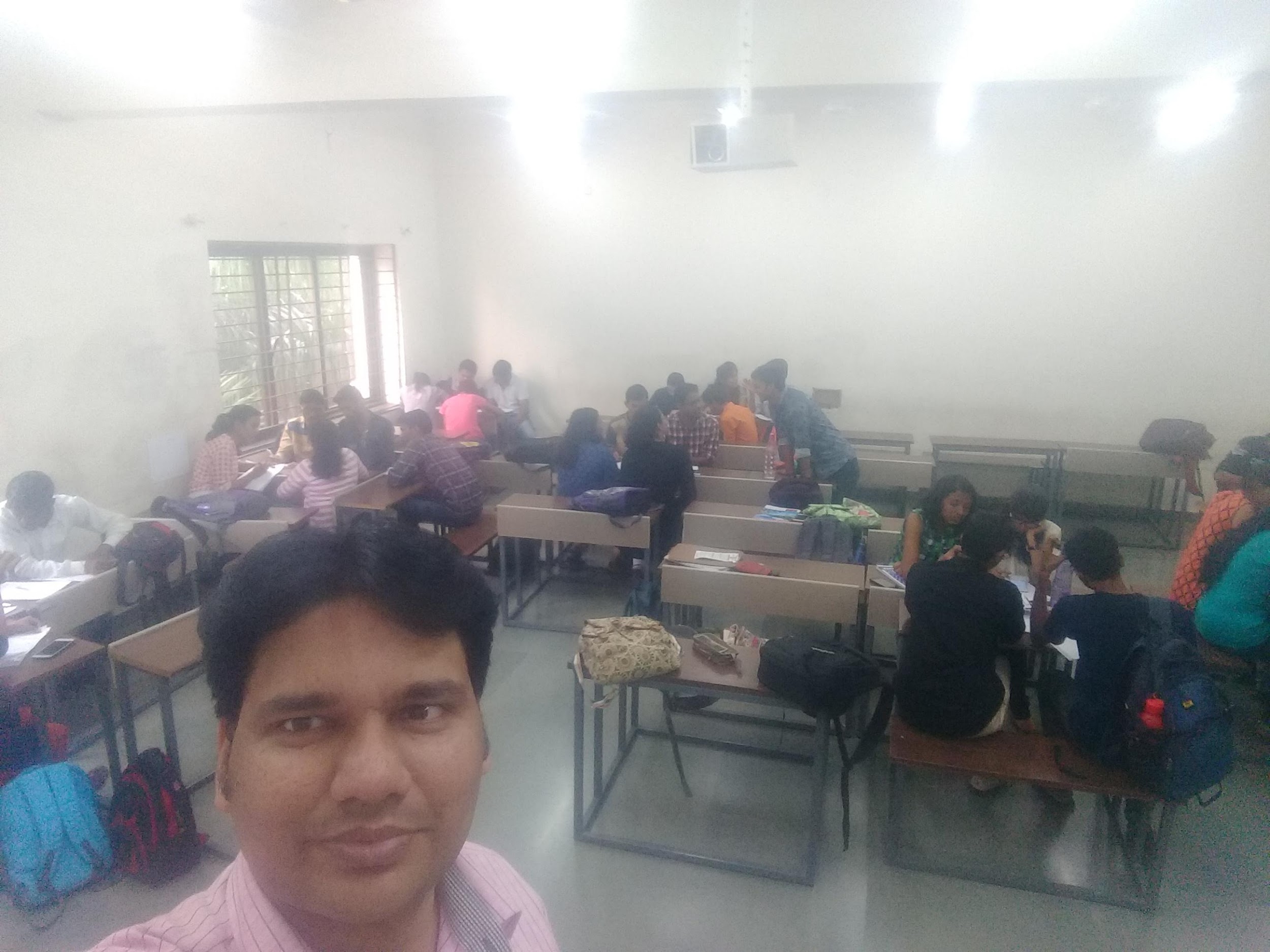 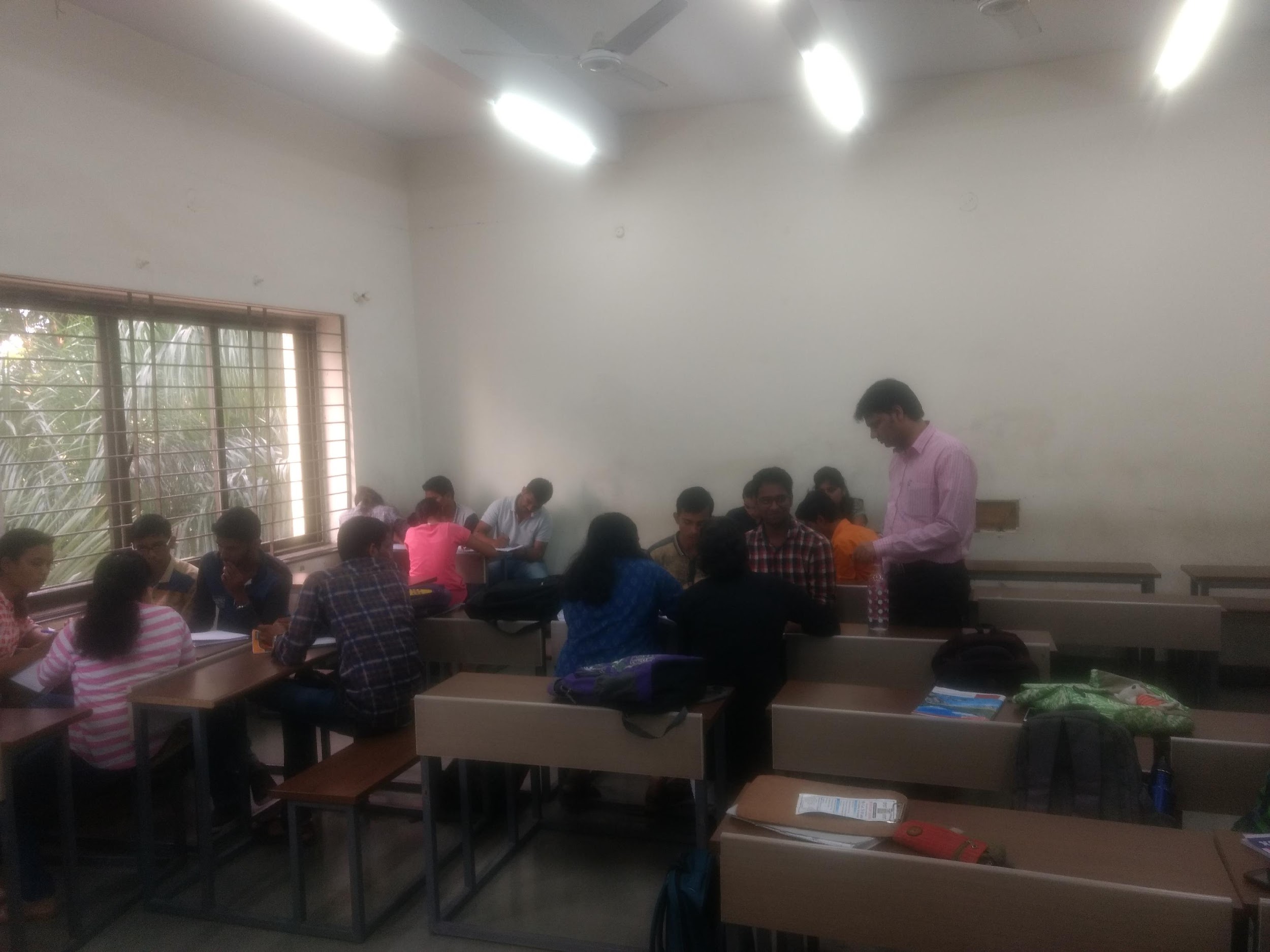 Drive link of activity recordhttps://docs.google.com/document/d/1a-51PMAmjEXotyllxpd9HW9I6_fU2Ska/edit?usp=sharing&ouid=106602897471438284456&rtpof=true&sd=truePeer review & critiqueCourse Name / Class / YearThermal Engineering (ME232) Second Year B.TechFaculty members involvedDr. Mahesh P. Joshi, Dr. N. B. Totla, Dr. S.D. BarewarPedagogical MethodsMethod: Poster Presentation ActivityDescription:To collect technical information regarding importance and applications of recent trends in manufacturing industry through various sources, prepare posters on the same in precise as well as summarized format and finally do a presentation in front of judges.Benefit to Students:1] Improve self learning, listening and communication skills. 2] Enhance leadership and team work qualities.3] Understand time as well as stress management skills.Description of the activityPurpose of Activity: To collect technical information regarding importance and applications of recent trends in manufacturing industry through various sources, prepare posters on the same in precise as well as summarized format and finally do a presentation in front of judges.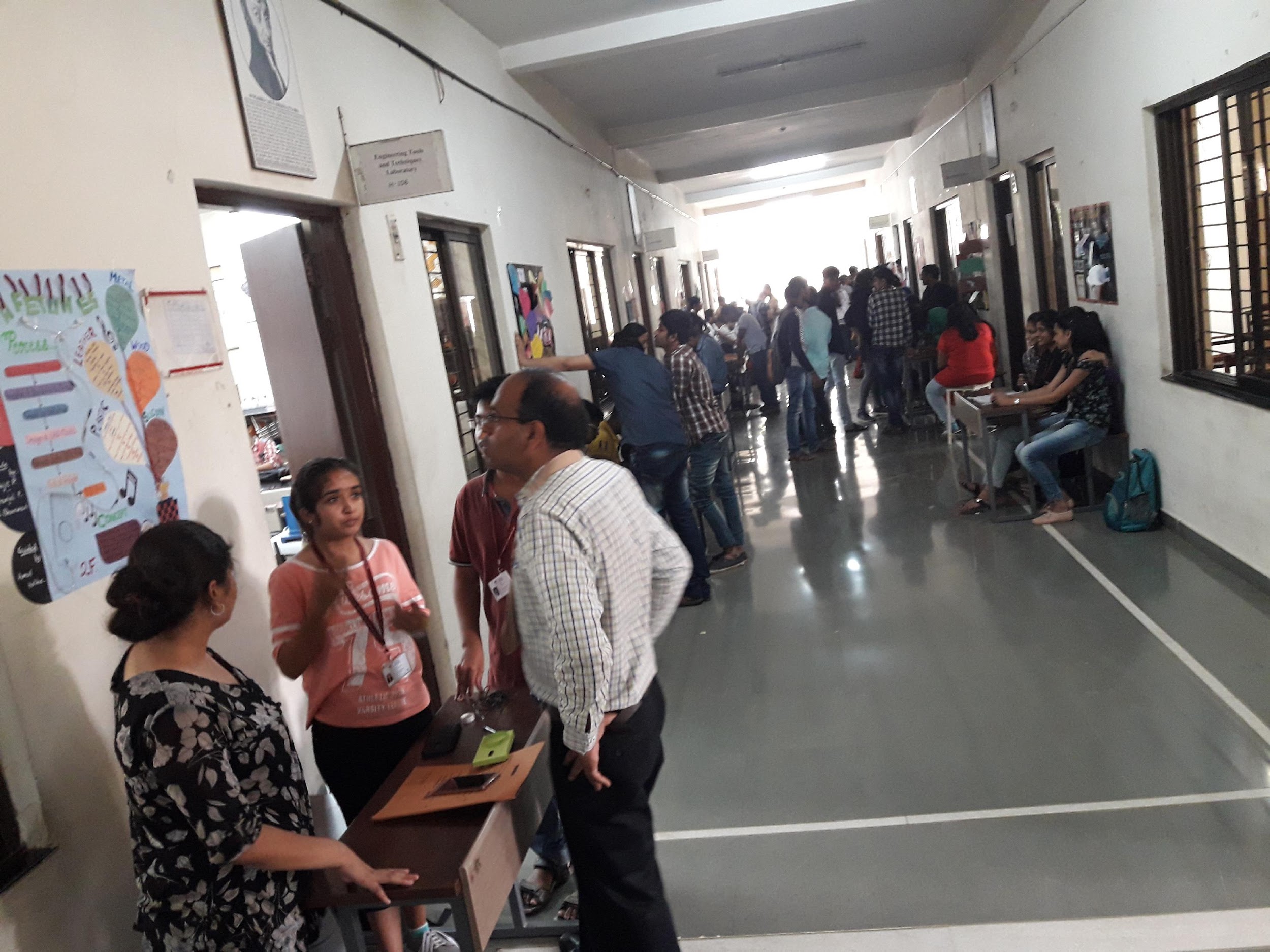 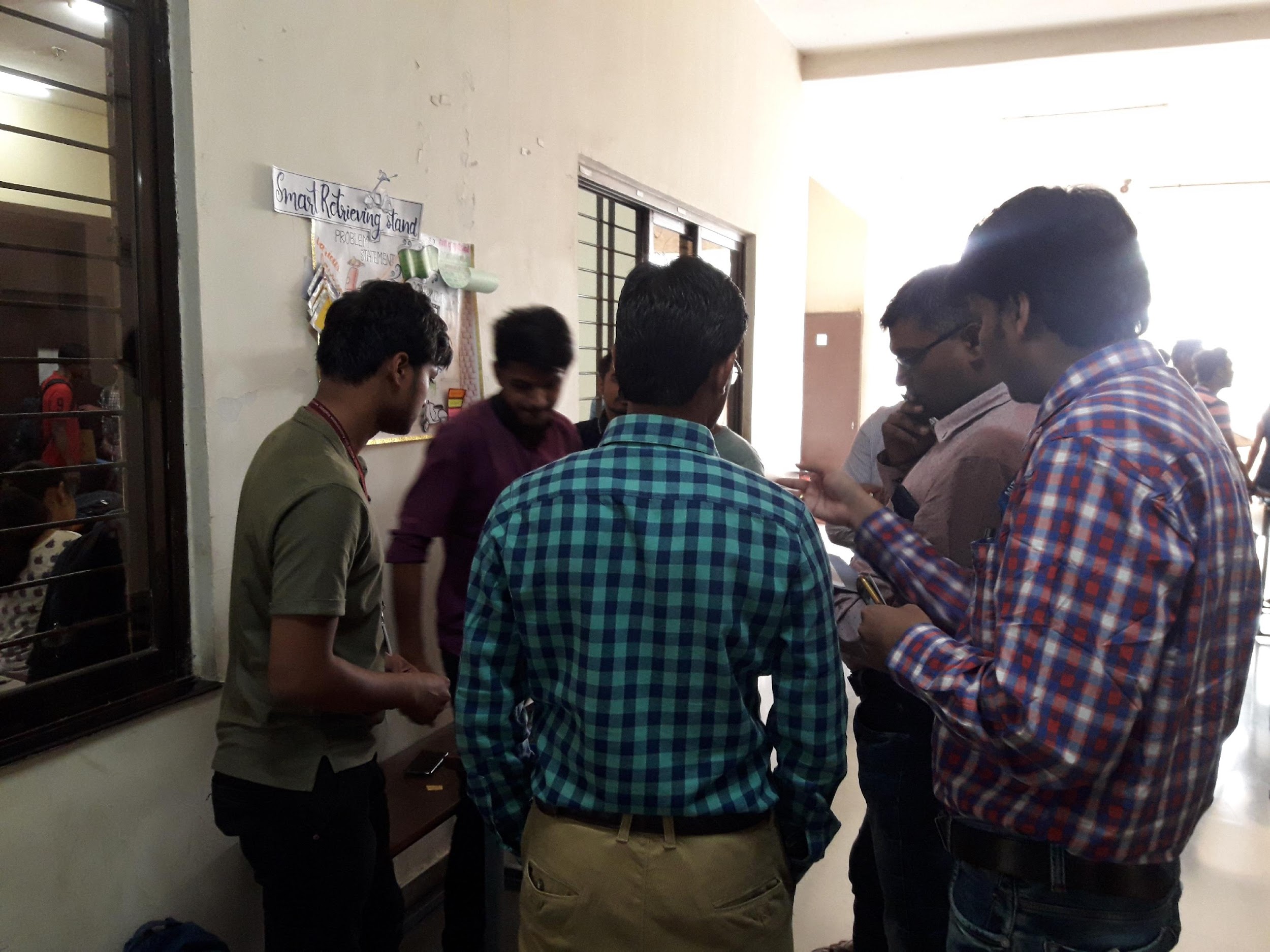 Drive link of activity recordhttps://docs.google.com/document/d/1k_Y2lWobllqrdTMHyvlRlDxW47L6HIoU/edit?usp=sharing&ouid=106602897471438284456&rtpof=true&sd=truePeer review & critiqueCourse Name / Class / YearFluid Mechanics/SYBtech/2021-22Faculty members involvedMr. Sudesh Powar Pedagogical MethodsMethod: Jig Saw ActivityObjectives:·         Student should be able to work in a group as a teammate·         Student should be able to express a technical concept to their group members·         Student should gather the information, analyse it, try to tell others by their own.·         Student should try to listen and learn from other student.·         Student should be able to put their opinion in a groupTopic - Properties of FluidsMotivation – We came in college to learn something new. If we learn some concept by our own tell to our friend then the concept will remain in our mind for long period of time. There is a thought in Marathi language “Dyan dilyane dyan wadate” which means if you give knowledge to someone then your knowledge will definitely increase. I am sure everyone has experienced it so show your positivity in this activity.Assessment Rubric will show to the student. Expert group and Home group has to submit one page reportMCQ (10 questions) test at the end of the activity.Description of the activity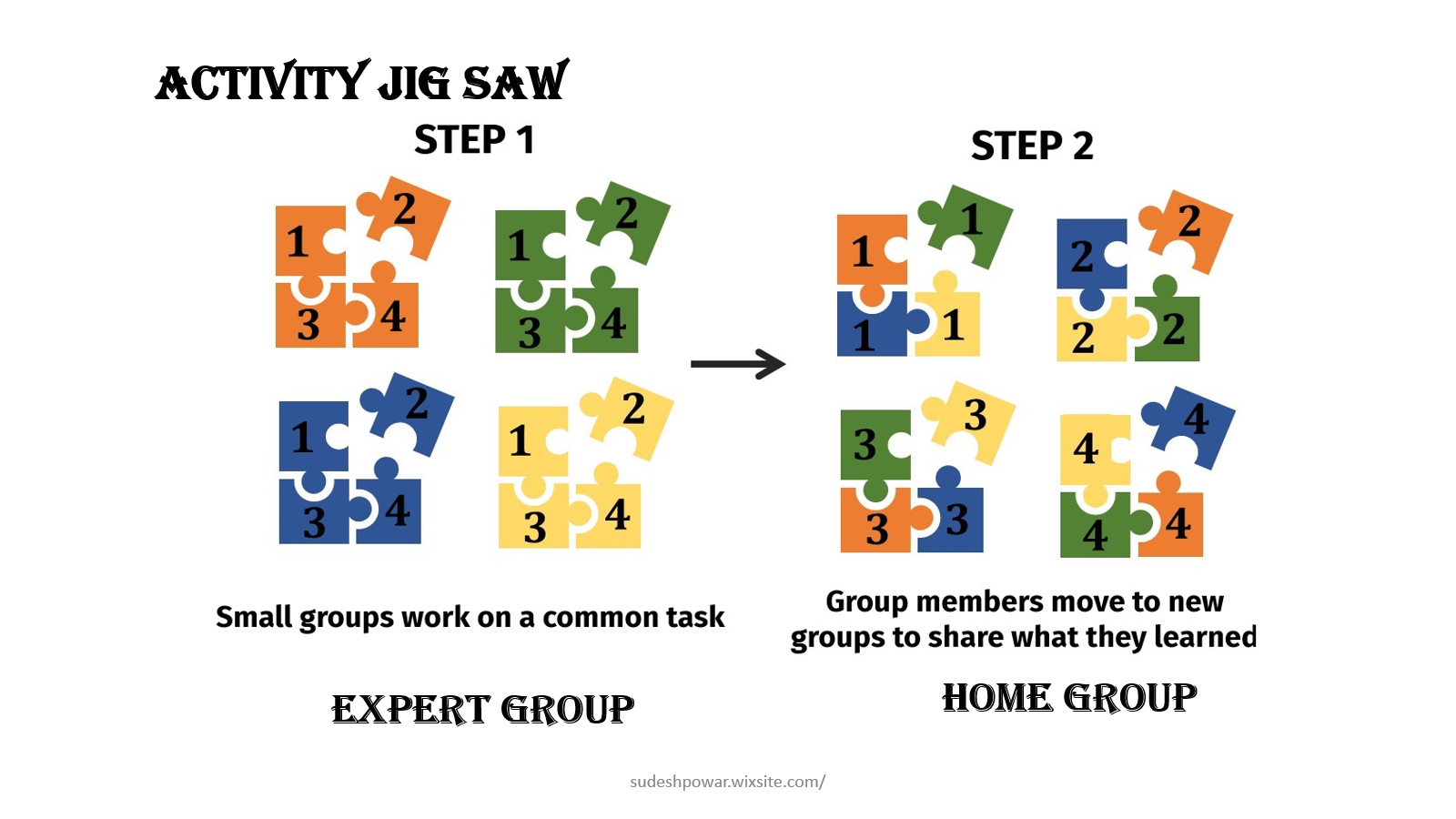 Creating home groups among the students Randomly home group is created with equal number(six) of students. To avoid the confusion among the group and to make this activity enjoyable I assigned group name like H1, H2, H3, H4, H5, H6 after this assigned content to each member of the home group.Forming expert groupThe students who are having same content formed another group as expert group(location will change). Time (40 min) allotted to these group to read and understand the concept. During this time student used internet, books, notes or any material related to the concept.Return to home groupWhen the given time was over student  returned to their home group. Each student was having some information which he shared to the remaining members.MCQ test (10 min)A question paper containing 10 MCQs provided to each student. Student has to solve them individually.Drive link of activity recordPeer review & critiqueCourse Name / Class / YearFluid Mechanics/SYBTech/2020-21Faculty members involvedMr. Sudesh PowarPedagogical MethodsAsynchronous LearningDescription of the activityWebsite and youtube channel developed for asynchronous learningDrive link of activity recordhttps://sudeshpowar.wixsite.com/home/fluid-mechanics and https://www.youtube.com/watch?v=B7_hIZIp-7s&t=6sReynold's Experiment to identify the type of flowPeer review & critiqueCourse Name / Class / YearFaculty members involvedPedagogical MethodsDescription of the activityDrive link of activity recordPeer review & critiqueDrive link of activity recordPeer review & critiqueCourse Name / Class / YearFaculty members involvedPedagogical MethodsMethod:Topic Presentation on applications of Energy harvestingDescription:abcBenefit to Students:abcDescription of the activityDrive link of activity recordPeer review & critiqueCourse Name / Class / YearFaculty members involvedPedagogical MethodsMethod:Description:Description of the activityDrive link of activity recordPeer review & critique